Построить структурную схему по заданной системе дифференциальных уравнений,
описывающих элементы системы.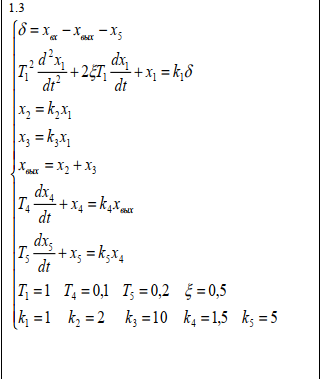 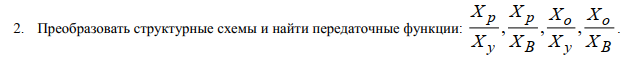 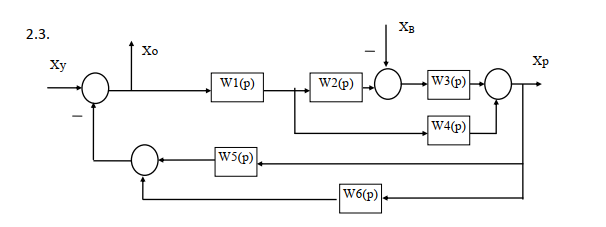 